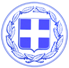        Κως,  26 Σεπτεμβρίου 2017    					ΔΕΛΤΙΟ ΤΥΠΟΥ ΘΕΜΑ : ‘’ Η Κως αλλιώς, πιο όμορφη - Η ‘’Ημέρα χωρίς αυτοκίνητο’’ άνοιξε τη συζήτηση για τις μεγάλες αλλαγές στο ιστορικό κέντρο.’’Ιδιαίτερα θετική είναι η αποτίμηση της ‘’ημέρας χωρίς αυτοκίνητο’’ στην Κω.Οι πολίτες αλλά και οι επισκέπτες του νησιού είχαν τη δυνατότητα να απολαύσουν μια διαφορετική εικόνα στο ιστορικό κέντρο της Κω.Η Κως αλλιώς, πιο όμορφη και περισσότερο γοητευτική.Μια ημέρα χωρίς αυτοκίνητα με το ιστορικό κέντρο να είναι προσβάσιμο μόνο σε ποδήλατα και πεζούς και με τα λεωφορεία της δημοτικής συγκοινωνίας να μεταφέρουν δωρεάν τον κόσμο.Θέλουμε να ευχαριστήσουμε τους πολίτες που αγκάλιασαν αυτή τη δράση αλλά και την εταιρείας « IDEAL CENTER » του κ. Σερνικού Ευστράτιου, για τη δωρεάν χρήση ποδηλάτου για τους πολίτες και τους επισκέπτες.Η θετική αποδοχή αυτής της δράσης, από τους επαγγελματίες και τις επιχειρήσεις που δραστηριοποιούνται στο ιστορικό κέντρο αλλά κυρίως από τους ίδιους τους πολίτες και επισκέπτες μας, είναι ένα μήνυμα για όλους.Καταγράψαμε τα πολλά θετικά στοιχεία αυτής της δράσης. Θα μας χρειαστούν για την Κω του αύριο,  που πρέπει να είναι πιο όμορφη.Καταγράψαμε επίσης και τις ανάγκες των κυκλοφοριακών παρεμβάσεων που θα πρέπει να γίνουν στον αστικό ιστό.Μέσα από αυτή τη δράση άνοιξε η συζήτηση για τη συνολική ανάπλαση και αναβάθμιση του ιστορικού κέντρου της Κω.Η ‘’Ημέρα Χωρίς Αυτοκίνητο’’ γίνεται πλέον ένας νέος θεσμός για την Κω, μια νέα γιορτή.Το Σάββατο 22 Σεπτεμβρίου του 2018, η γιορτή αυτή θα είναι ακόμα πιο λαμπερή, η Κως θα γίνει ακόμα πιο όμορφη.Θα υπάρχουν ακόμα περισσότερες εκδηλώσεις και events. 		        Γραφείο Τύπου Δήμου Κω